appel a manifestaion d’interet 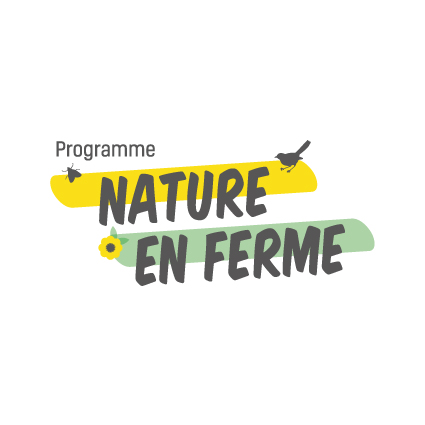 nature en fermeFiche de renseignementVous trouverez, ci-après, la fiche de renseignement à retourner complétée à :Katia Herrgott – pôle Aménagement et développement territorialPar mail : k.herrgott@cc-valleedugaron.frOu par courrier :CCVGZA de Sacuny262, rue Barthélémy Thimonnier69530 BrignaisCe programme bénéficie du soutien de :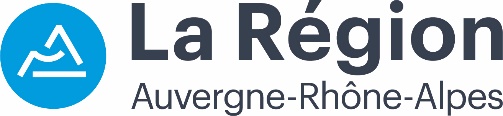 L’agricultrice ou l’agriculteur candidatNOM et Prénom : Nom de la ferme et raison sociale :Adresse :Tel :Mail :La fermeDate d’installation :Type de production(s) :Labellisation des productions (par exemple : AB, HVE, Demeter,…) ?Surfaces (ha) :Totales :Dont surfaces exploitées sur la CCVG :Quelles sont les communes de la CCVG sur lesquelles se trouvent vos parcelles ?Questions préalablesY a-t-il des problématiques particulières sur votre ferme, en lien avec les impacts du changement climatique, que vous souhaitez aborder en priorité ?Avez-vous déjà engagé des expérimentations (changements de pratiques, agro-écologie, agro-forestererie, recours à de nouvelles espèces, implantation d’infrastructures agro-écologiques, etc ) ?  OUI                    NONSi oui, lesquelles :Avez-vous été accompagné sur ces expérimentations ? Par qui ?Avez-vous des remarques ou des questions ?